Slingo 기본 정보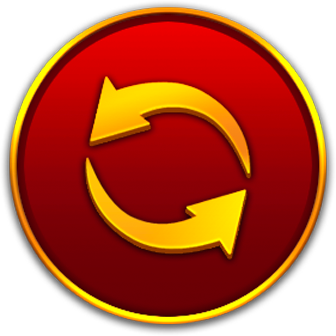 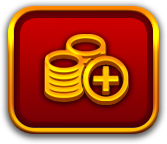 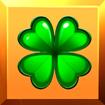 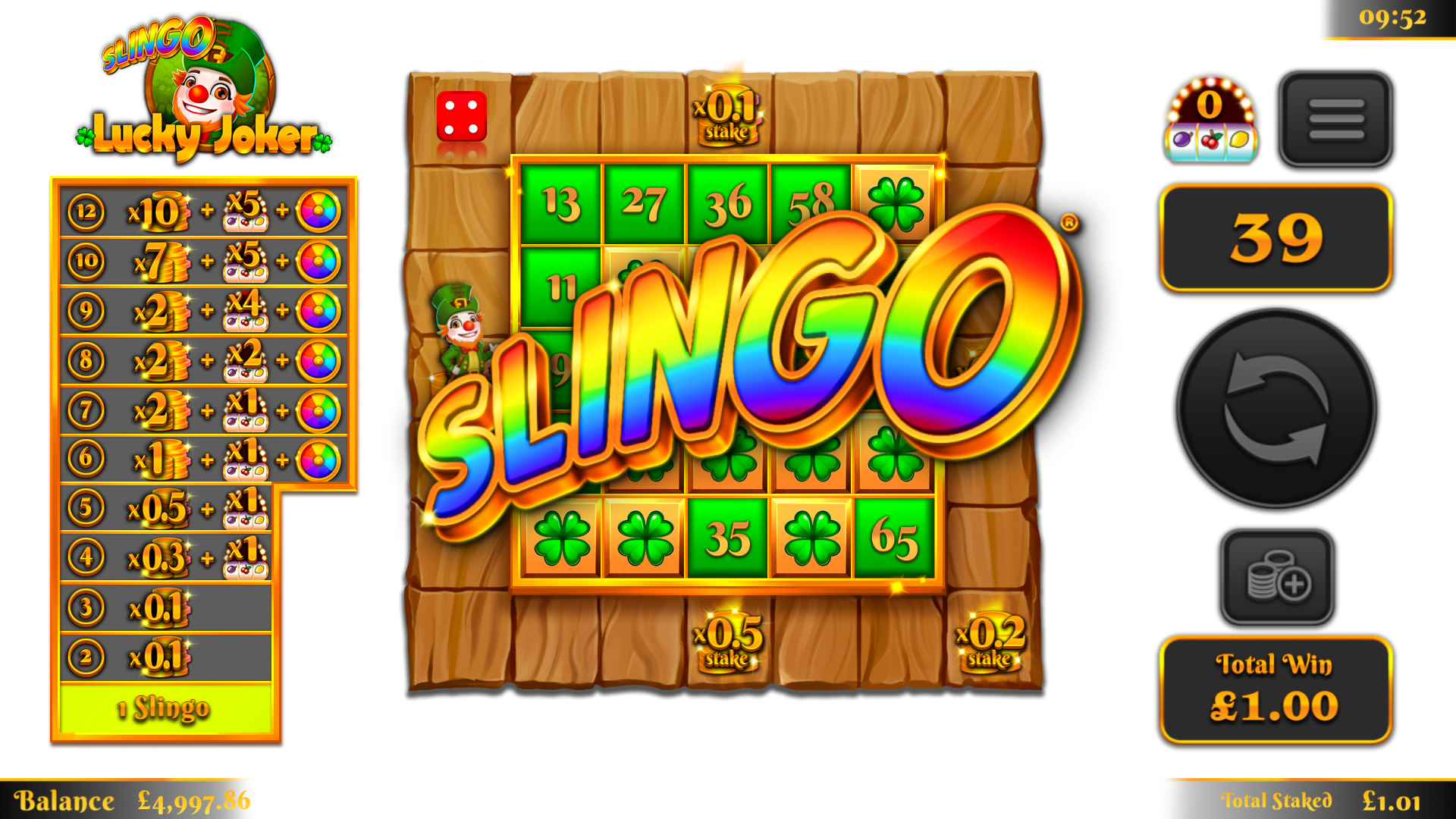 심볼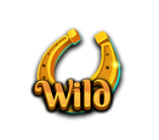 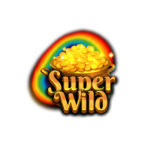 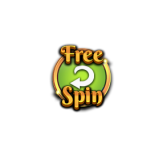 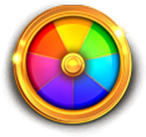 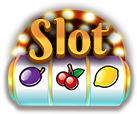 추가 스핀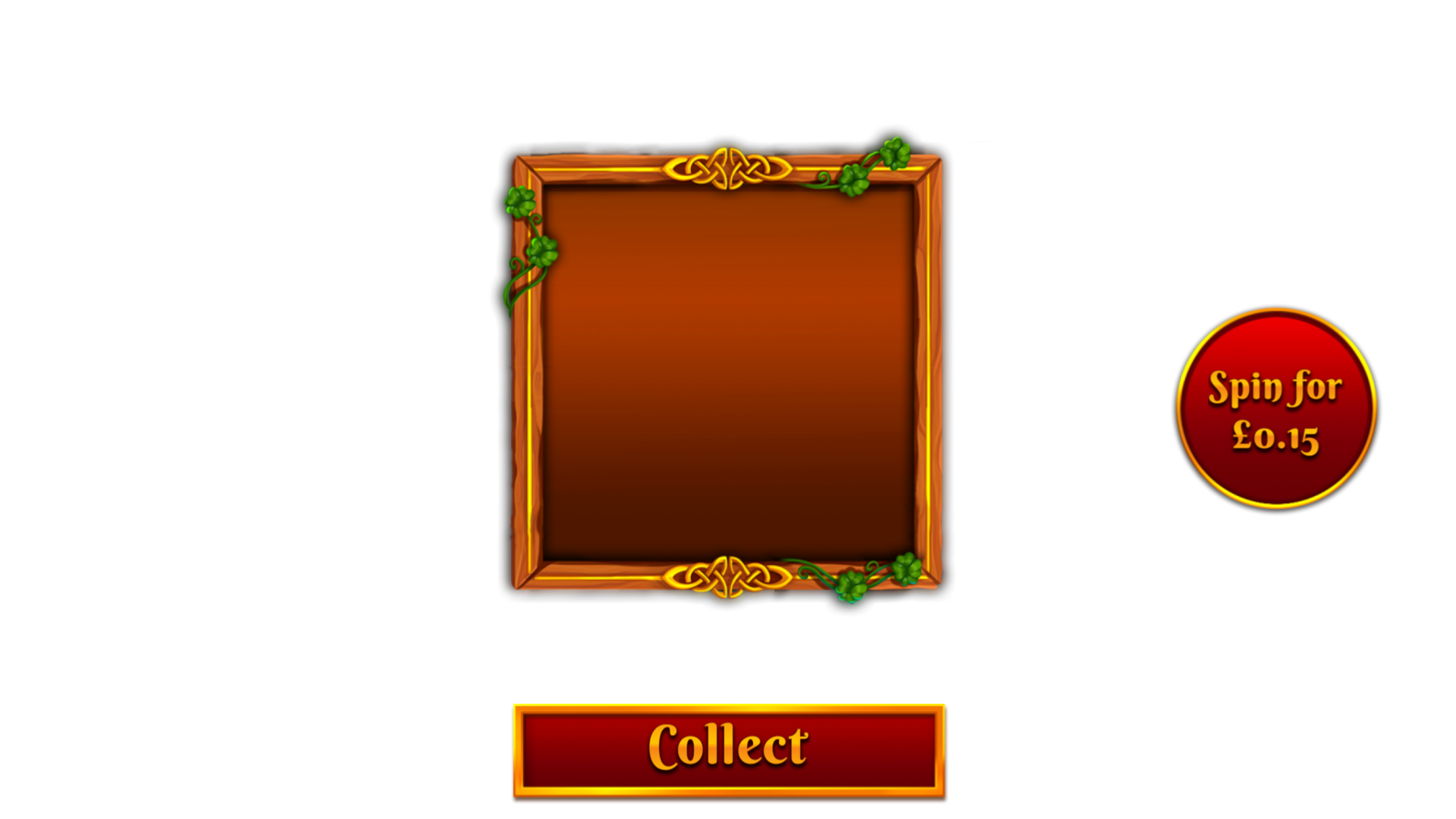 Trail 게임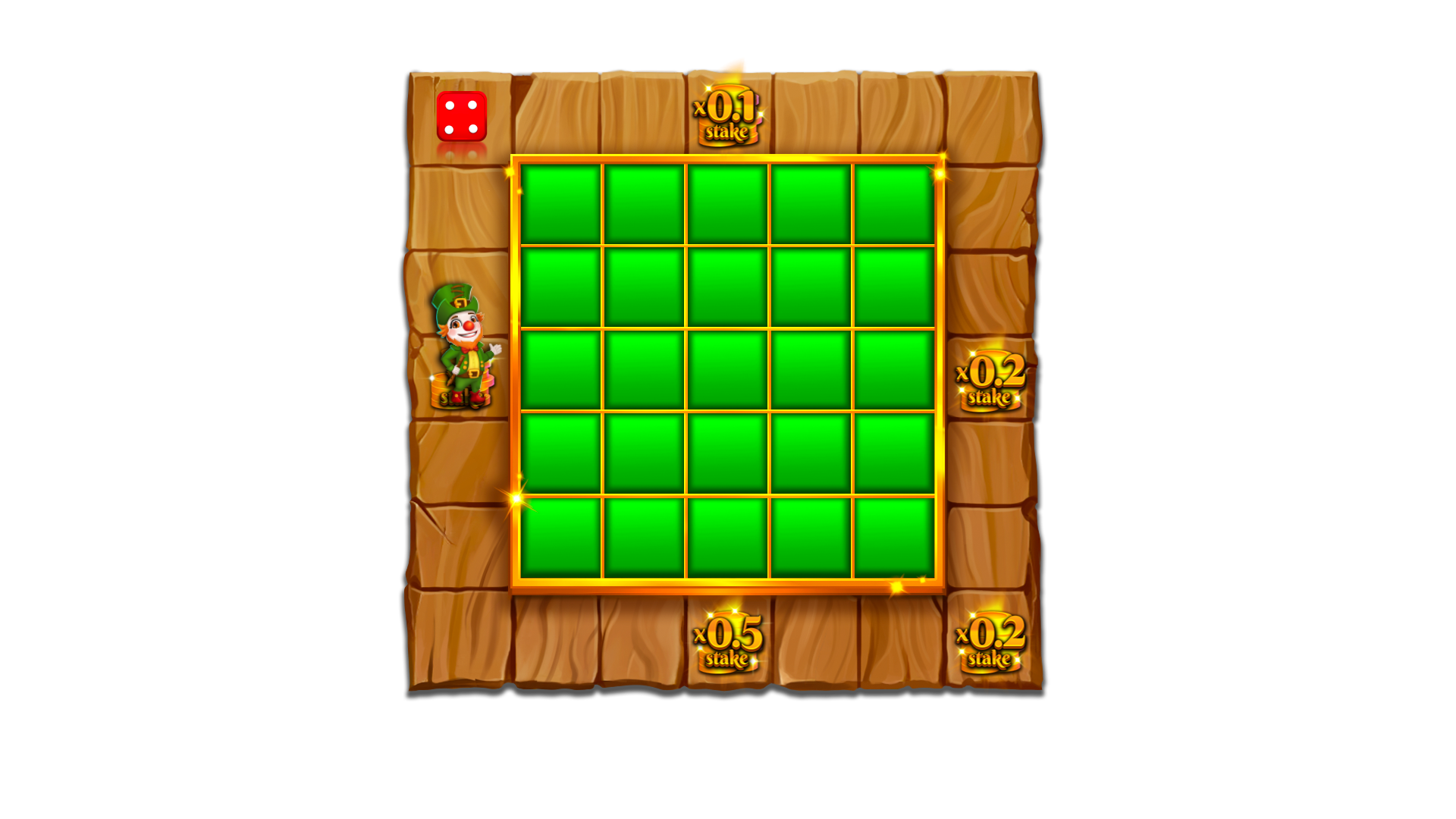 보너스 휠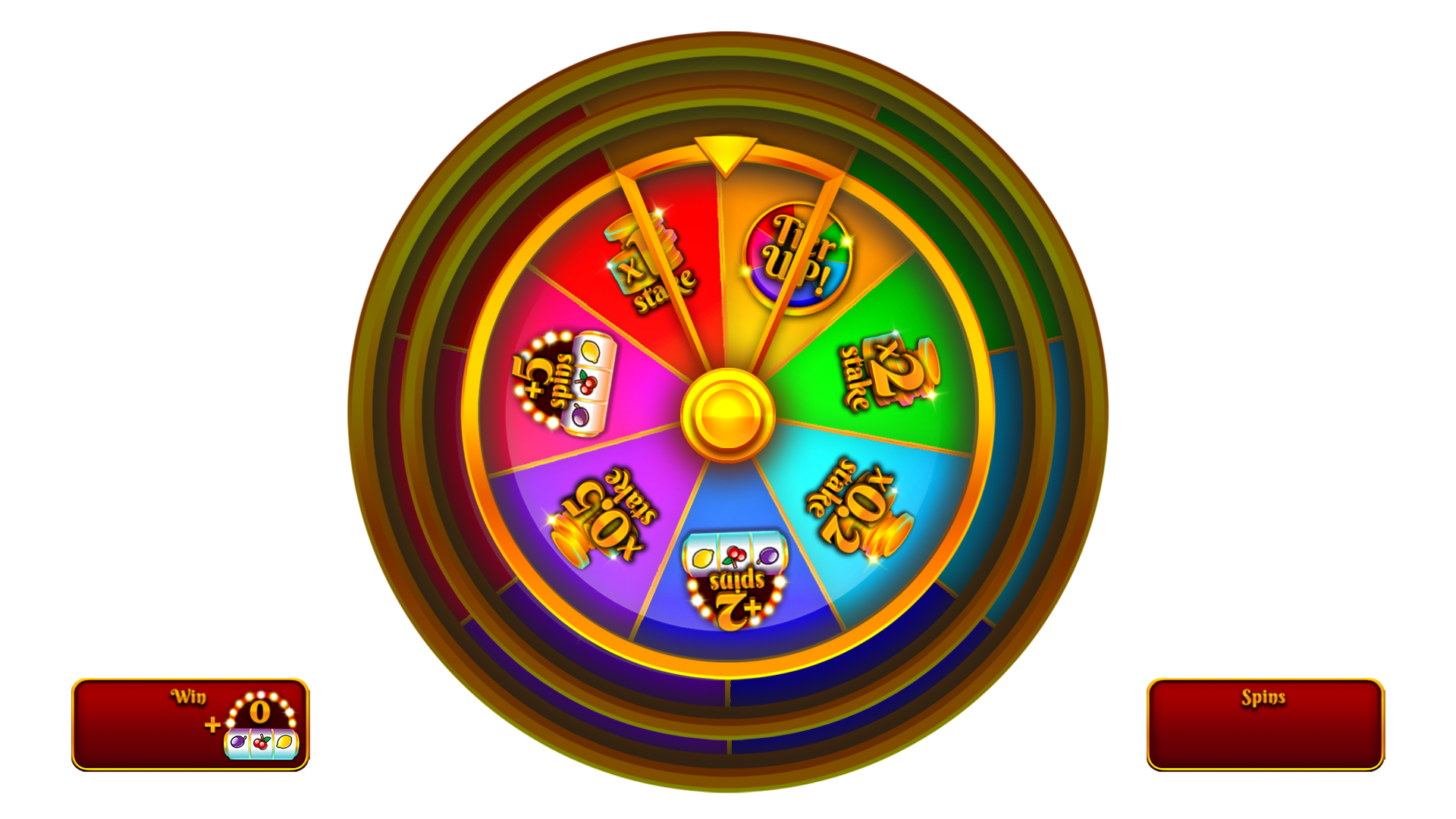 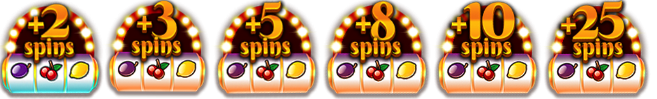 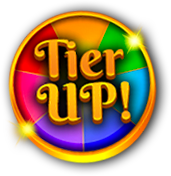 보너스 슬롯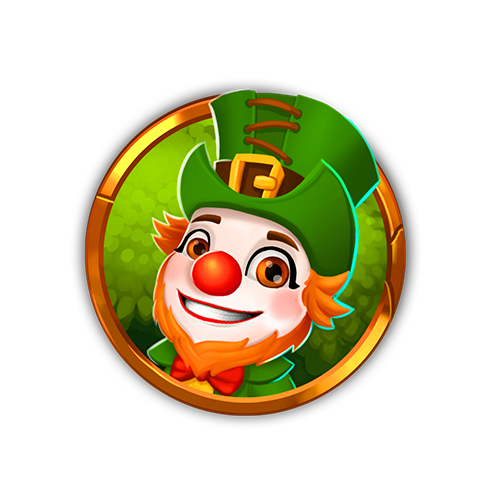 심볼 지급액슬롯 승리 라인Slingo 승리 라인최고 전략플레이 제어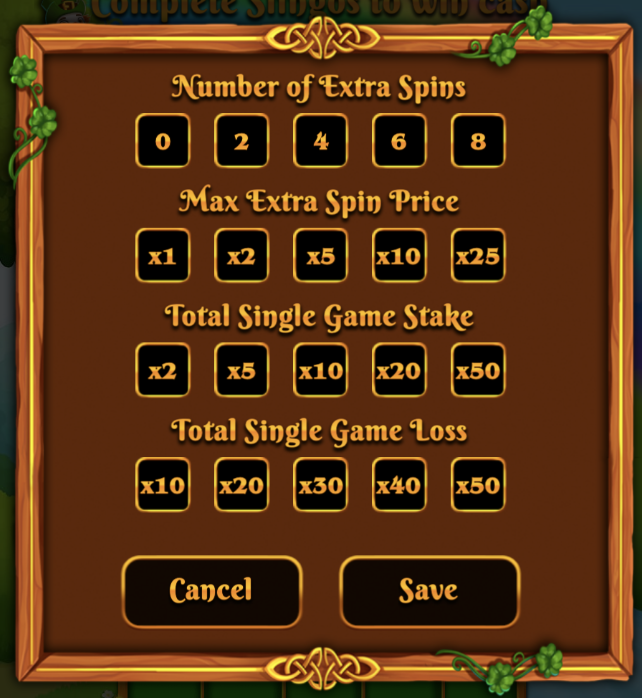 일반 규칙보류 중인 게임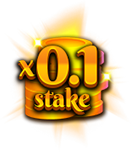 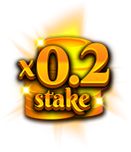 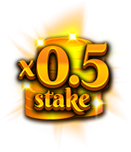 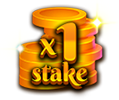 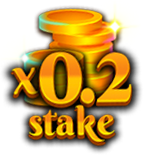 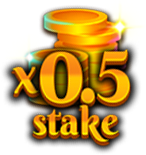 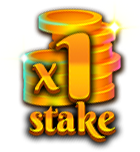 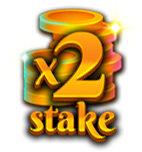 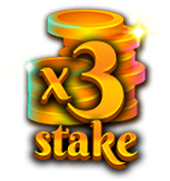 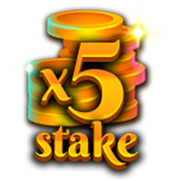 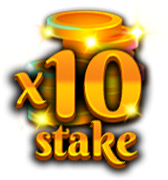 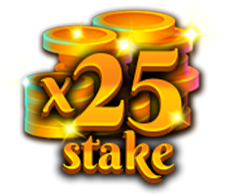 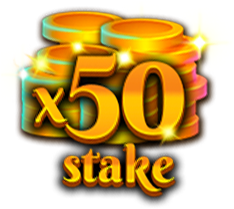 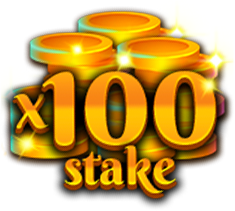 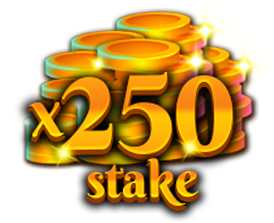 